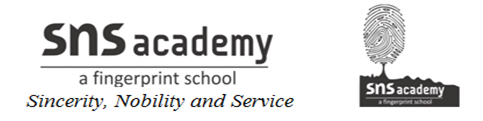 Grade : 4                                                                                                     Subject:Science                                                                                                                                                                                                                                                           Name:                                                                                                           Date:22.12.22                                                 9.HOW OUR BODY WORKSI. Write the difference between1. An organ and an organ system.2. Milk teeth and Permanent teeth.3. Incisors and Canines.4.Enamel and Plaque.5.Digestive system and respiratory system functions.II. Answer the following1 .What is the function of the stomach?The Strong muscles of the stomach churn food into even smaller pieces. The digestive juices in the stomach help to break down the food into smaller pieces.2 .What is the function of the large intestine?The large intestine absorbs water from the undigested food. What is left behind is the solid waste. The solid waste goes out of the body through the anus.3. How does a tooth cavity form?If we do not brush our teeth properly, a sticky layer called plaque develops on the teeth.Plaque is made up of germs that live in the mouth.These germs feed on the bits of food stuck to the teeth and give out acids.Over time, the acids eat through the enamel and make a hole called a cavity.4 .Write any five tips that help you to take care of your teeth.Eat a healthy diet containing milk, yoghurt, fruits and green vegetables.Wash the mouth after eating.Avoid having too many sugary foods or soft drinks.Brush teeth twice a day, once in the morning and it bedtime.See a dentist regularly.5 .Explain how oxygen reaches all parts of the body.When we take in air through the nose, it enters the lungs and reaches the tiny air sacs. The air sacs allow oxygen from the air to pass into the blood vessels .The blood carries this oxygen to all parts of the body.III.THINK AND ANSWER1 .What will happen if you swallow food without chewing it properly?2.  You must brush your teeth before going to bed. Why?3. What will happen if all the 32 teeth of an adult are of the same shape and size? S.NoAn organAn organ system1.An organ is a part of the body that has a special job to do in the body.An organ system is made up of a group of different organs that work together to do one or more tasks.S.noMilk teethPermanent teeth1.Milk teeth are temporary teeth.The teeth that grow in place of milk teeth are called permanent teeth.2.We have 20 temporary teeth,10 in each jaw.The permanent teeth remain with a person throughout her/his life if she/he takes good care of them.3.They begin to fall when a child is 5 or 6 years old.There are 32 permanent teeth,16 in each jaw.S.noIncisorsCanines1.The four front teeth in each jaw are called incisors. On the both sides of the incisors, there are sharp and pointed teeth are called canines.There are four canines in each jaw.2.We use them to bite our food.We use them to tear food.S.noEnamelPlaque1.The outer white layer of a tooth is called the enamel.Plaque is a sticky layer that develops on teeth.2.The enamel is the hardest part of the body.It is made up of germs that live in the mouth.S.noDigestive systemRespiratory system1.The function of the digestive system  is to break down food into a simpler form so that the body can absorb it easily.The function of the respiratory system is to help the body to use oxygen to get energy from food.